                                              Turnprogramm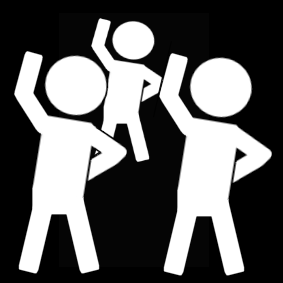 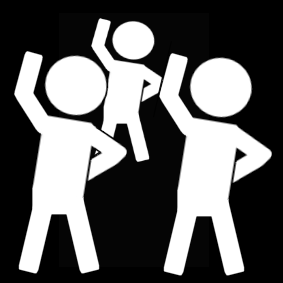       Frauenriege				  August 2023 – Februar 2024DatumZeitProgrammOrtWer leitet17.08.202319.30 – 20.30Velofahrt und im Kanal badenMZHAlexandra24.08.202319.30 – 20.30Ausdauer & KraftMZHRegula31.08.202319.30 – 20.30Dance & YogaMZHAlexandra07.09.202319.30 – 20.30Dekorieren BeizlifestMZHRegula14.09.202319.30 – 20.30SpielMZHRegula16./17.09.2023nach AnsageTurnerinnenreiseTurnerinnenreiseTurnerinnenreise21.09.202319.30 – 20.30Line DanceMZHAndrea und Evi28.09.202319.30 – 20.30PilatesMZHRegulaHerbstferienHerbstferienHerbstferienHerbstferienHerbstferien26.10.202319.30 – 20.30ParcoursMZHRegula02.11.202319.30 – 20.30Hip Hop & KraftMZHAlexandra09.11.202319.30 – 20.30Hip Hop & YogaMZHAlexandra16.11.202319.30 – 20.30KoordinationMZHRegula23.11.202319.30 – 20.30Salsa & KraftMZHAlexandra30.11.202319.30 – 20.30PilatesMZHRegula07.12.202319.30 – 20.30Salsa & YogaMZHAlexandra14.12.2023nach AnsageWeihnachtsfeierWeihnachtsfeierWeihnachtsfeierWeihnachtsferienWeihnachtsferienWeihnachtsferienWeihnachtsferienWeihnachtsferien11.01.2024nach AnsageFondue-EssenFondue-EssenFondue-Essen18.01.202419.30 – 20.30Gymnastik & KraftMZHAlexandra25.01.202419.30 – 20.30Step & KraftMZHRegula01.02.202419.30 – 20.30Gymnastik & YogaMZHAlexandraSportferienSportferienSportferienSportferienSportferien22.02.202419.30 – 20.30Dance & KaftMZHAlexandraAlexandra Eigenmann079 962 06 75Regula Staufer079 733 78 44